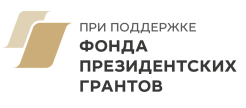 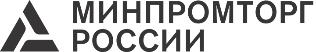 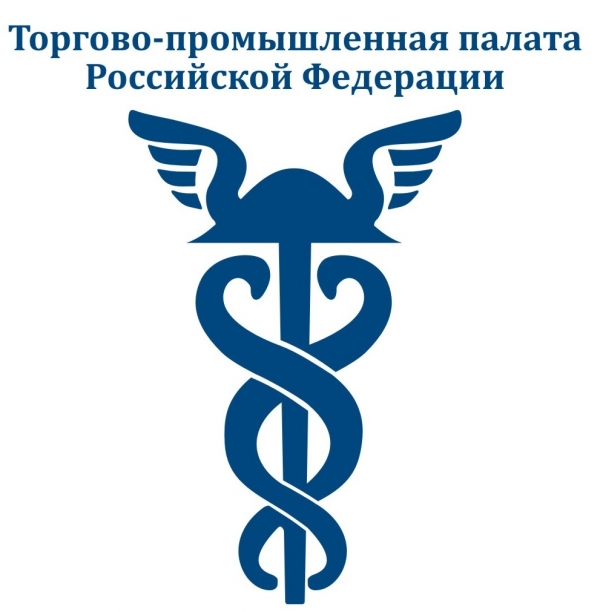 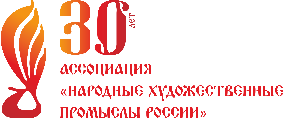 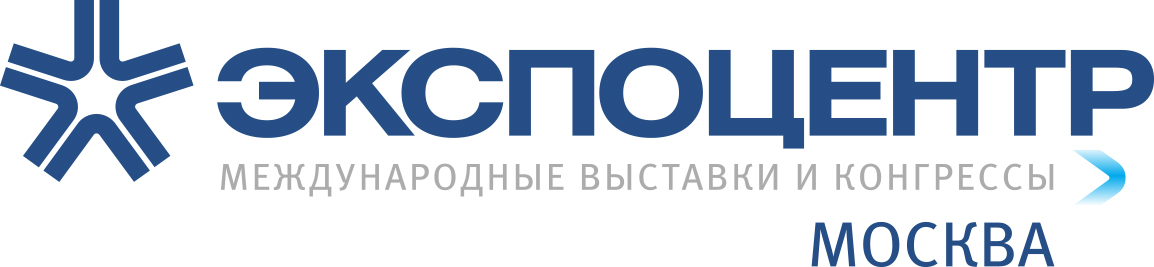 ПОСТ-РЕЛИЗXXIX Выставки-ярмаркинародных художественных промыслов России«ЛАДЬЯ. Сезон 2020-2021»В целях поддержки отечественных производителей и продвижения продукции промыслов на российском и зарубежном рынках, совершенствования художественного уровня и мастерства, повышения квалификации специалистов отрасли, с 3 по 7 марта 2021 года, в Центральном выставочном комплексе «ЭКСПОЦЕНТР», состоялась Выставка-ярмарка народных художественных промыслов России «ЛАДЬЯ. Сезон 2020-2021». Выставка проведена при поддержке Министерства промышленности и торговли Российской Федерации, Торгово-промышленной палаты Российской Федерации. Организатор выставки - Ассоциация «Народные художественные промыслы России».Соорганизатор выставки – АО «Экспоцентр». Генеральный спонсор выставки – ПАО «Транснефть».«ЛАДЬЯ» – единственный выставочный проект России, который представляет весь спектр народного искусства в стране. Ежегодно Выставка признается социально значимой и пользуется огромной популярностью у москвичей и гостей столицы. Выставка является не только творческой лабораторией, авторитетной профессиональной площадкой, но и коммуникационной средой для развития деловой активности участников и гостей Выставки – диалога, дискуссий, погружения в проблематику развития отрасли. Участники Выставки смогли оценить новые возможности и векторы развития отрасли, познакомиться с новинками, найти новых клиентов и наладить новые партнёрские отношения.На площади 15 тыс. кв. м. были представлены все 14 видов народных промыслов. По традиции свои лучшие изделия на Выставке представили всемирно известные центры народного искусства: Ростовская финифть, Гжель, Алтайская керамика, Смоленская керамика, Скопинская керамика, Кисловодский фарфор, Кадомский вениз, Кубачи, Жостово, Торжокские золотошвеи, Кружевной край из Липецкой области, Промыслы Вербилок, Дулевский фарфор, Ёлочка и многие-многие другие. Наряду с предприятиями промыслов и мастерами, работающими индивидуально, в Выставке приняли участие образовательные учреждения, ведущие подготовку кадров для предприятий промыслов. Всего на Выставке-ярмарке представили свою лучшую продукцию 960 участников из 57 регионов России, а также гости Выставки – участники из стран Ближнего Зарубежья – Беларуси и Казахстана.  Благодаря поддержке государственных органов власти субъектов Российской Федерации самое активное участие в Выставке приняли регионы России. 33 коллективные экспозиции, которые были организованы региональными Фондами и Центрами поддержки предпринимательства, не только представили все разнообразие традиционных промыслов и ремёсел региона, но и смогли презентовать лучшие туристические маршруты в местах традиционного бытования промыслов, объединяющие туристские комплексы на базе действующих предприятий промыслов, музейные и выставочные центры, площадки для интерактивных туристских программ.Впервые, в Выставке приняла участие региональная Ассоциация «Союз Гжельских Мастеров», объединившая большинство гжельских художников, ремесленников, мастеров, а также 25 малых предприятий, работающих в сфере народных художественных промыслов. Ассоциация «Союз Гжельских Мастеров» выступила соорганизатором выставочного павильона, представляющего широкий временной и художественный срез гжельского искусства, предлагающего все жанры и техники керамического промысла Гжели – расписную майолику, кобальтовый и цветной фарфор, гончарное искусство, художественную керамику, декор и дизайн в архитектурной среде. Также в рамках совместного проекта, направленного на увеличение каналов сбыта продукции представителей отрасли народных художественных промыслов, был представлен коллективный стенд мастеров и ремесленников интернет-платформы «Ярмарка мастеров» (livemaster.ru).  Количество посетителей Выставки составило более 48 тыс. москвичей и гостей столицы.Проект широко освещался средствами массовой информации – информационных партнёров Выставки более 90-та. Приветствия участникам и гостям Выставки направили: Председатель Совета Федерации Федерального Собрания Российской Федерации Валентина Ивановна Матвиенко, Председатель Комитета Совета Федерации по аграрно-продовольственной политике и природопользованию Алексей Петрович Майоров, Председатель Комитета Государственной Думы по делам национальностей Валерий Георгиевич Газзаев.В церемонии открытия Выставки приняли участие: Первый заместитель председателя Комитета Совета Федерации по аграрно-продовольственной политике и природопользованию Сергей Герасимович Митин, член Комитета Совета Федерации по экономической политике, член Временной комиссии по сохранению и развитию народных художественных промыслов в Российской Федерации Александр Юрьевич Пронюшкин, член Комитета Государственной Думы Российской Федерации по культуре Наталия Николаевна Пилюс, заместитель вице-президента ПАО «Транснефть» Владимир Александрович Каланда, директор Департамента информации и печати Министерства иностранных дел Российской Федерации Мария Владимировна Захарова, вице-губернатор Московской области Виртуозова Наталья Сергеевна, Протоирей, Настоятель Храма Софии Премудрости Божией в Средних Садовниках Отец Владимир (Волгин), Академик Российской Академии художеств, народный художник Российской Федерации Василий Игоревич Нестеренко, заместитель генерального директора АО «ЭКСПОЦЕНТР» Анна Викторовна Садовничая.Выставку посетила Заместитель Председателя Совета Федерации Федерального Собрания Российской Федерации, председатель Временной комиссии по сохранению и развитию народных художественных промыслов в Российской Федерации Карелова Галина Николаевна.Деловое общение на Выставке прошло в формате консультационных площадок. Искусствоведы и эксперты смогли дать индивидуальные рекомендации представителям предприятий народных художественных промыслов, мастерам, художникам, провели консультации, творческие беседы и обсуждения на стендах экспонентов. Тематика включила все сферы деятельности, имеющие значение для отрасли НХП.  В рамках Выставки состоялись встречи искусствоведов и экспертов в своей области с экспонентами. Более двадцати предприятий, мастеров и художников промыслов получили консультации непосредственно на своих выставочных стендах по направлениям керамики, кружевоплетению, вышивки, дизайну и маркетингу. Проведён анализ ассортимента, даны рекомендации по оформлению выставочного пространства, продвижению продукции в соцсетях и многое другое. Также прошло рабочее совещание представителей коллективных региональных стендов и сотрудников Ассоциации об особенностях и проблемах организации и формирования коллективных экспозиций в субъектах для участия в выставочных проектах и какие ресурсы лучше задействовать. Участники обсудили ключевые вопросы, поделились положительным опытом, обменялись мнениями и полезной информацией. Были намечены дальнейшие шаги по повышению эффективности работы в регионах в подготовке к участию в последующих выставочных проектах. Была сформирована повестка деловых мероприятий для дальнейших выставок.Главным событием Выставки стала экспозиция Выставки-конкурса «Великая Отечественная война в произведениях художников и мастеров народных художественных промыслов России», удостоенная гранта Президента Российской Федерации на развитие гражданского общества. Посетители Выставки смогли увидеть на стендах предприятий уникальные конкурсные работы мастеров и художников промыслов, разработанные специально к Выставке, по номинациям: «Дорогая моя Столица», «Охота. Традиции и современность», «Российским медикам с признательностью!», «Зимняя сказка».  «Город мастеров» традиционно открыл для посетителей секреты профессионального мастерства – ведущие художники промыслов и мастера продемонстрировали старинные техники изготовления изделий промыслов: роспись по дереву, ткани и металлу, резьба по кости, камню и дереву, лепка игрушки, кружевоплетение. Для юных посетителей была организована детская площадка с занимательными мастер-классами по различным видам промыслов и ремёсел.Широкая концертная программа прошла на сценической площадке Выставки. Участие в программе приняли как профессиональные артисты, так и творческие коллективы со всей России, состоялись показы моделей одежды российских дизайнеров.Всё это, как всегда, позволило Выставке стать не только рабочей площадкой, которая использовалась в качестве маркетингового инструмента для создания товаропроводящей сети промыслов, но и крупным зрелищно-развлекательным мероприятием, адресованным современной аудитории, в том числе, молодёжной и детской.Наиболее полная информация на сайте выставки www.ladya-expo.ru,а также на сайте организатора www.nkhp.ruГЕНЕРАЛЬНЫЙ СПОНСОР 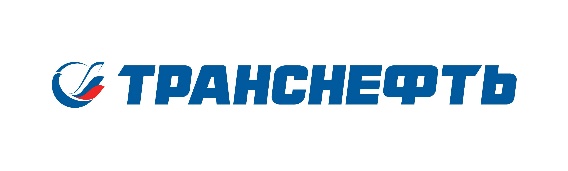 ГЕНЕРАЛЬНЫЙ ИНФОРМАЦИОННЫЙ ПАРТНЁР    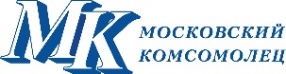 ГЕНЕРАЛЬНЫЕ ИНТЕРНЕТ-ПАРТНЁРЫ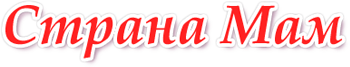 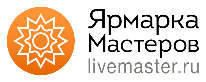 ИНФОРМАЦИОННЫЕ ПАРТНЁРЫ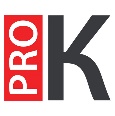 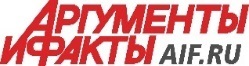 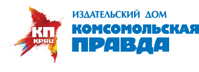 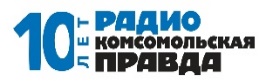 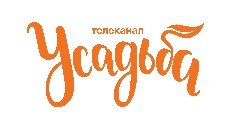 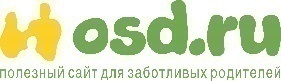 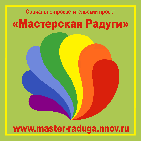 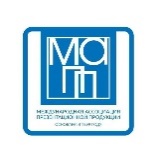 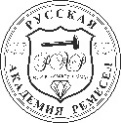 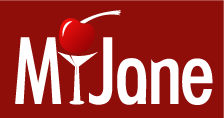 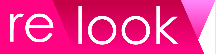 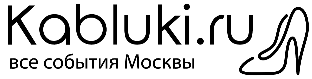 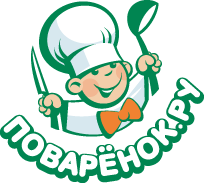 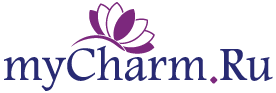 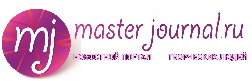 